Túrakód: G-K_9-10-sz  /  Táv.: 38,1 km  Szintidő: 8:05 óra, (átlagseb.: 4,49 km/h  /  Frissítve: 2020-02-05Túranév: Gyalog középtáv 9-10-szakaszRésztávokhoz javasolt rész-szintidők (kerekített adatok, átlagsebességgel kalkulálva):Feldolgozták: Baráth László, Hernyik András, Valkai Árpád, 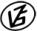 Tapasztalataidat, élményeidet őrömmel fogadjuk! 
(Fotó és videó anyagokat is várunk.)RésztávRésztávRész-szintidőRész-szintidőG-K_9-10-sz_1-rtBuszm.: Fábiánsebestyéni útelág. - Ecseri templomromIdőmérésen kívül!Időmérésen kívül!G-K_9-10-sz_2-rtEcseri templomrom - Gödény-halom2:222:22G-K_9-10-sz_3-rtGödény-halom - Megyehatár-fakereszt2:525:14G-K_9-10-sz_4-rtMegyehatár-fakereszt - Megyehatár-áteresz1:196:33G-K_9-10-sz_5-rtMegyehatár-áteresz - Bökényi duzzasztó1:318:05G-K_9-10-sz_6-rtBökényi duzzasztó - Buszmegálló: Zalota, TanyacsoportIdőmérésen kívül!Időmérésen kívül!